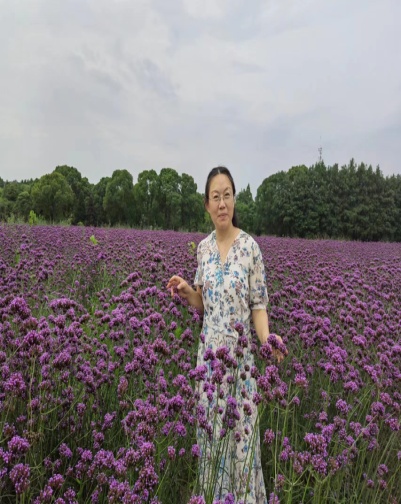 姓名：童霞 职称：教授个人简介女 江苏如皋人  研究生学历 博士学位专业研究领域国际贸易  农业经济学 低碳经济 食品安全专著与论集《基于资源约束的中国出口商品结构转型研究》《基于国际经验与建设创新型国家视角的中国未来R＆D投入与配置研究》  学术论文《基于绿色壁垒导向效应的中国出口贸易发展的路径选择》，《国际贸易问题》2006年《农户对农药残留的认知与农药施用行为研究》，《农业经济问题》2014年《影响农药施用行为的农户特征研究》，《农业技术经济》2011年主要科研项目 《农户农药施用行为、农产品种植规模与出口质量研究》教育部课题讲授课程 微观经济学、宏观经济学、经济学原理、国际贸易、经济学方法论指导研究生情况指导国际商务研究生毕业三名